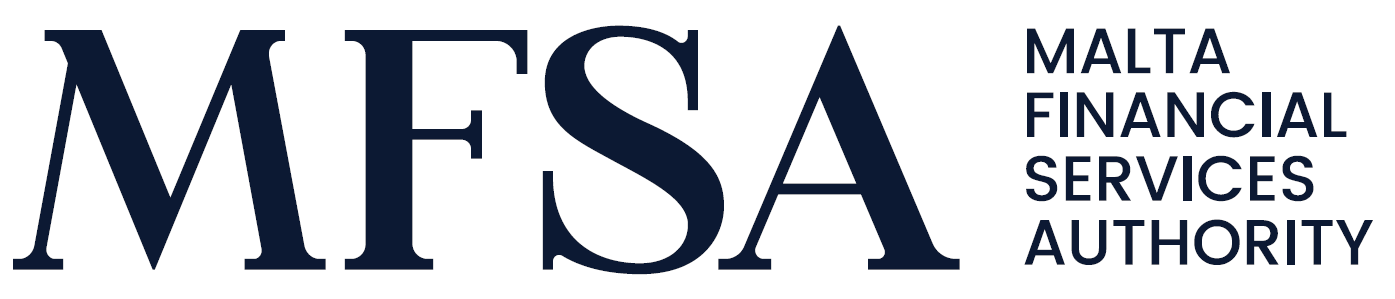 Securitisation Notice 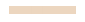 Notice to the MFSA in terms of Article 18 of the Securitisation Act (Cap. 484 of the Laws of Malta) – Securitisation Vehicles (‘SVs’) and Securitisation Cell Companies (‘SCCs’)Notice must reach the MFSA, before the date of commencement of business of the SV / SCCGeneral InformationDetails of the Securitisation TransactionsDescribe the details of the securitisation transaction/s, including the type of securitisation transactions to be undertaken by the SV*. (Example: Residential Mortgage-Backed Securities - RMBS, Commercial Mortgage-Backed Securities - CMBS, Consumer/Corporate Asset Backed Securities - ABS, Cash/Synthetic Collateralised Debt Obligations - CDO)* Transaction details should include details of: Financial instruments to be issued by the SV to finance its securitisation transactions, the intended target market/s (i.e., jurisdiction/s where the financial instruments are to be offered/placed) and any intention to list the financial instruments on any regulated market or otherwise;the securitisation assets/risks/secured loan to be acquired/assumed/granted by the SV from/to the originator;the manner in which the securitisation assets shall be transferred from the Originator to the SV;the flow of funds of the securitisation transaction/s; andThe estimated number of securitisation transactions the SV intends to enter into on an annual basis and estimated total value of the securitisation transactions or financial instruments intended to be issued by the SV.In case of a Securitisation Cell Company (‘SCC’), kindly provide the details on the number of cells being proposed. We declare that the above stated SV: shall not issue financial instruments to the public on a continuous basis and therefore does not fall within the definition of a ‘public securitisation vehicle’ as defined in Article 19 of the Securitisation Act;shall not issue financial instruments to retail clients as defined in point 11 of Article 4(1) of Directive 2014/65/EU unless the issuer of the financial instruments or an investment firm has performed a suitability test in accordance with Article 25(2) of Directive 2014/65/EU and is satisfied that the financial instruments are suitable for each retail client to which the financial instruments are issued; has taken all the necessary steps to be aware of the relevant legal and fiscal requirements applicable to it (in any relevant jurisdiction); and that the securitisation transaction/s to be entered into by the SV will not involve any form of repackaging (of the financial instruments issued) that is structured by the issuer, arranger, or sponsor of the securitisation transaction/s for the purpose of circumventing the selling restrictions relating to retail clients set out above.This Notification Form should be accompanied by the following Documents:a copy of the constitutive documents / Memorandum and Articles of Association;offering documents;									transaction structure diagram showing the flow of funds / parties to the SCC transaction (if necessary, depending on complexity of the structure); andA corporate structure chart which clearly identifies all the parties, as well as third-party service providers. 	Signature	Name		Designation	Date		Contact UsThis Notification Form should reach the Securities and Market Supervision Unit within MFSA by mail and email to the following recipients:Market InfrastructuresCapital Markets SupervisionMalta Financial Services Authority, Triq l-Imdina, Zone 1,Central Business District, Birkirkara, CBD 1010MaltaEmail: securitisation@mfsa.mtAny queries in relation to the Notice should be sent directly to:Ms Tetiana Gavrylenko, Analyst, Capital Markets Supervision Tel: +356 2548 5345 tetiana.gavrylenko@mfsa.mtName of the Securitisation Vehicle (‘SV’)Legal Structure of the SVCompanyInvestment CompanyTrustSecuritisation Cell Company (‘SCC’)Other (specify) Parties Involved (please fill as applicableParties Involved (please fill as applicableParties Involved (please fill as applicableManagement CompanyCorporate Service ProviderOriginator(s)Other Main Parties (Specify)Nature of the SecuritisationNature of the SecuritisationNature of the SecuritisationAsset TransferSynthetic (transfer of risk)Secured Loan 